1. Personal Information.Name: Anucha Ngamyingmak Gender: MaleDate of Birth: 10/01/1988Age: 33Nationality: ThaiMarital Status: SingleCareer Level: Entry LevelAvailability for working: Immediately AvailableExpected Salary: NegotiableMy working character: positive thinking, ready for team working and having high inner energy for  doing any work with all of my whole knowledge and efficiency.Photo: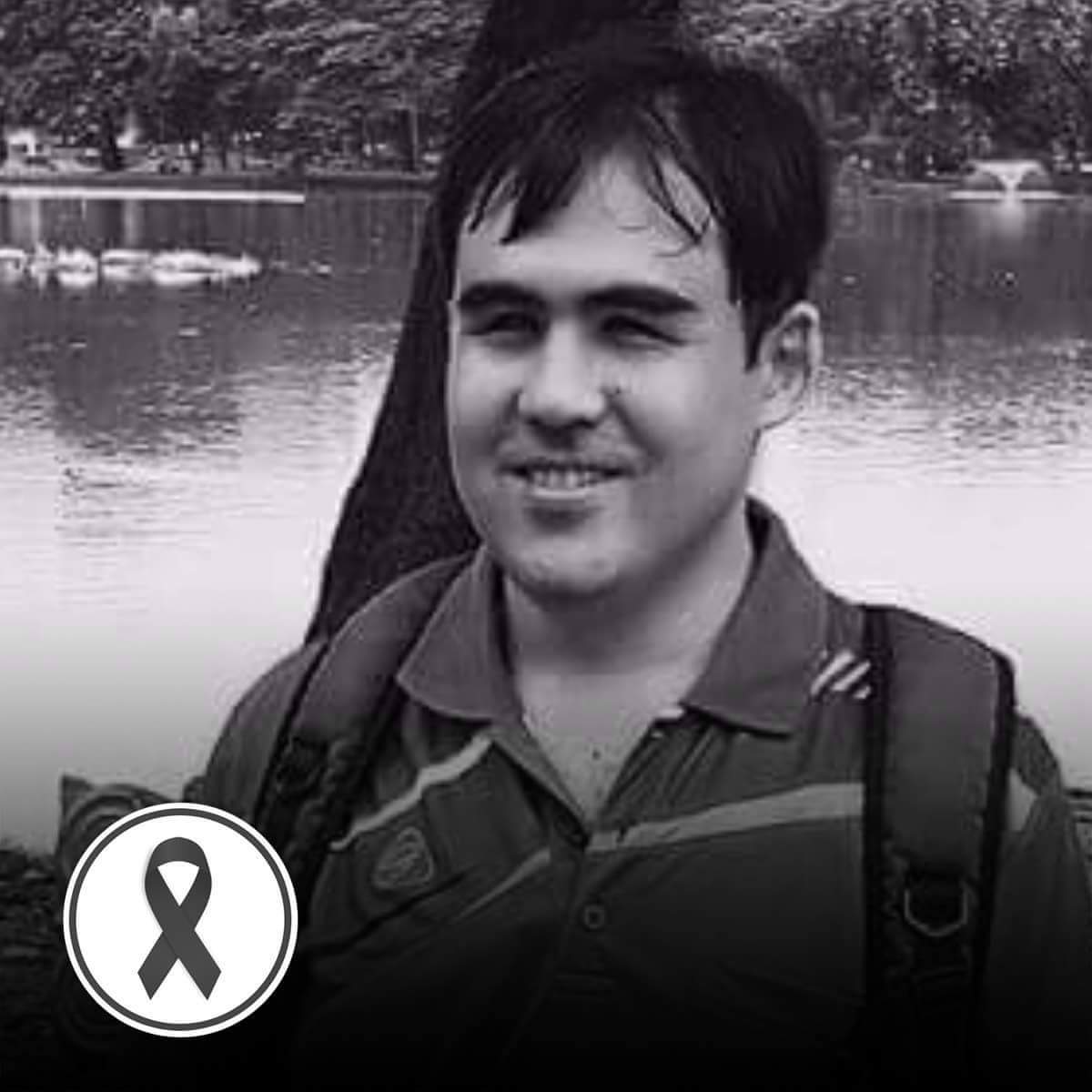 2. Contact Details. Address: Rachakarun Park Residence, 757 Somdej Phra Pinklao Road, Bangyikan, Bangpladt, 10700. Mobile: 093-857-5109e-mail: anucha.translator@gmail.com3. Educational Information. 2018: Thammasat University (Master Degree in English and Thai Translation)Grade / GPA: 3.672007 - 2010: Chiang mai university, bachelor degree (Humanities: Major in German, Minor in Philosophy)Grade / GPA: 3.842001 - 2007 Samsenwittayalai School  Grade / GPA: 3.501994 - 2001 Bangkok School for the Blind. 4. Working Experience2012: Ascott Sathorn Position: Admin OfficerResponsibility: Restaurant reservation, Call Center and Internal document translation2017 – Present: Grand Hyatt Erawan BangkokPosition: Learning CoordinatorResponsibility: Training material creation and internal document translation 2019 – Present: 1000content CompanyPosition: Freelance Content WriterResponsibility: Content creation for various topics and some translation tasks2020: Book TranslationName: “Hello Ruby: เริ่มวันสนุกกับโรบอตเพื่อนรัก”Publisher: NanmeebooksCover: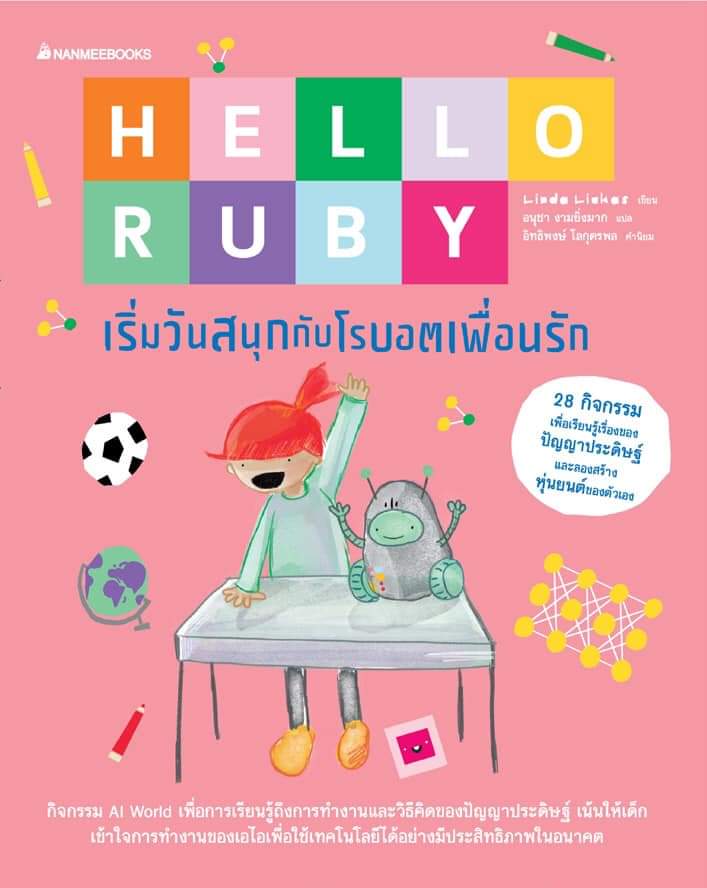 5. Skills.Computer Skills: - Typing (Thai/English) - Microsoft Office Word- Microsoft Office Excel (basic level)- Internet and E-mail Language Skill: Spoken: English, German, ThaiWritten: English, German, ThaiTranslation: English-Thai, Thai-English6. Other information: I'm blind. However, I'm ready for working and ready to learn any new things and circumstance. I can use computer for working. I can read any documents which are in any file types such as word document (.doc) or pdf file, and I have any skill mentioned above. If you would like to ask for further information, you can contact me using information in section two of my CV.